Sr. Empleador:La siguiente encuesta tiene por objetivo conocer la percepción de los empleadores respecto de nuestros estudiantes actuando en el mundo laboral y al mismo tiempo evaluar su desempeño específico.  Se le solicito enviar este cuestionario respondido al coordinador de prácticas, Sr. Jaime Leyton Espoz al correo jaime.leytone@uv.cl, o bien en sobre cerrado dirigido a Escuela de Ingeniería Civil Oceánica a la dirección Brasil 1786, Valparaíso.I. IDENTIFICACIÓN DE LA ORGANIZACIÓNII. IDENTIFICACIÓN DEL EMPLEADOR (SUPERVISOR DIRECTO)III. IDENTIFICACIÓN ESTUDIANTE EN PRÁCTICAIV. FUNCIONES REALIZADAS POR ESTUDIANTE DURANTE EL PERIODO DE PRÁCTICA¿Tuvo el/la estudiante en práctica variedad de funciones o acciones a desarrollar?Detalle a continuación algunas de las funciones asignadasV. ENCUESTASección 1: preguntas abiertas generalesA partir de su experiencia, ¿recibiría a otros estudiantes en práctica o contrataría ingenieros civiles oceánicos? Sí ____ No _____Justifique: ___________________________________________________________________________________________________________________________________________________________________________________________________________________________ Indique cuáles son las principales fortalezas del estudiante:___________________________________________________________________________________________________________________________________________________________________________________________________________________________ Indique cuáles son las principales debilidades del estudiante:___________________________________________________________________________________________________________________________________________________________________________________________________________________________ Sección 2: evaluación del desempeño del estudiante en prácticaA continuación se presenta una serie de criterios para que usted evalúe el desempeño del estudiante. Se le solicita que aplique la siguiente escala de valoración:4 puntos=totalmente logrado. 3 puntos= logrado en un 75%.2 puntos= medianamente logrado (en un 50%).1 punto = no logrado.Sección 3: comentarios______________________________________________________________________________________________________________________________________________________________________________________________________________________________________________________________________________________________________________________________________________________________________________________________________________________________________________________Fecha de emisión de la encuesta: 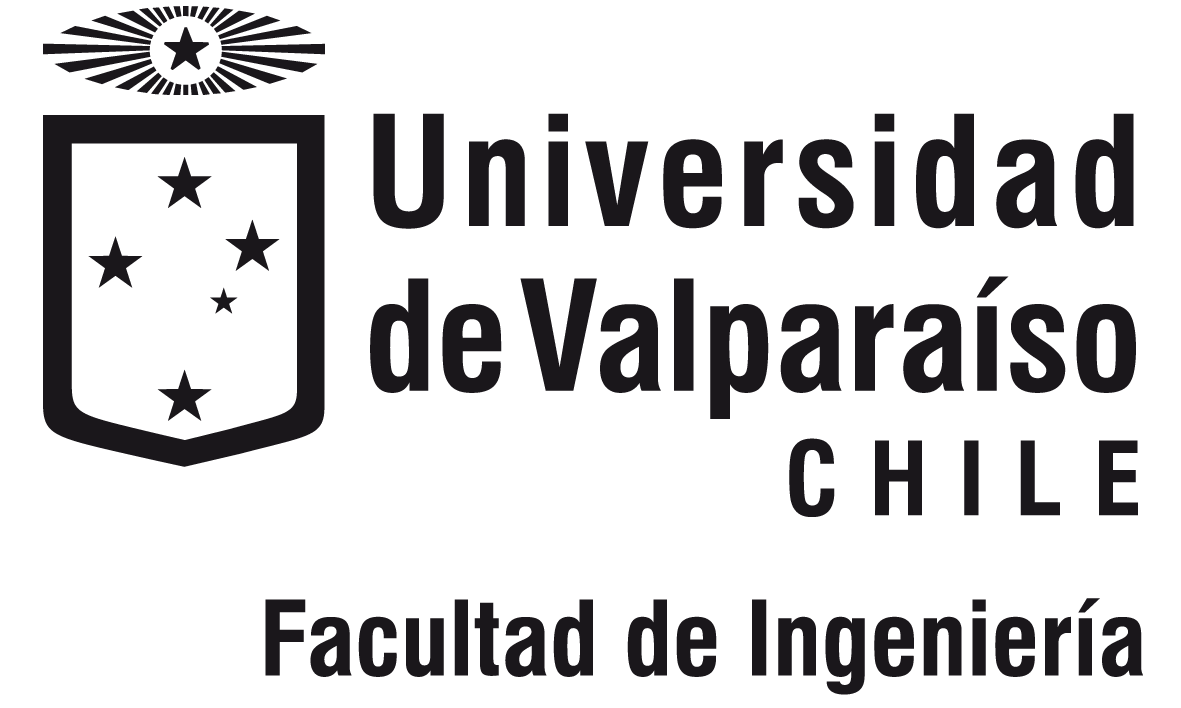 ENCUESTA A EMPLEADORES DE PRÁCTICA NIVEL I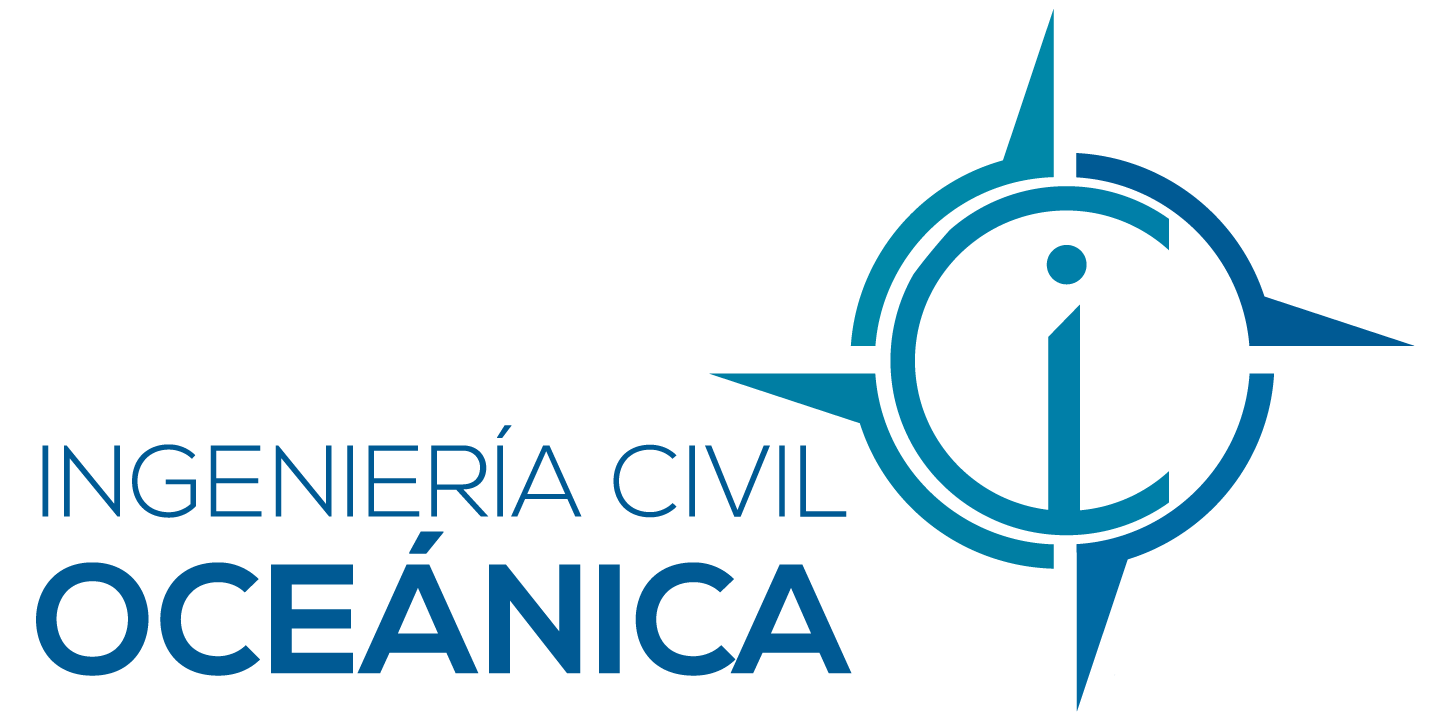 Nombre de la organizaciónOrganización de carácterPúblico (    )                         Privado (   )Tamaño de la organización( )  100 funcionarios o más( )  Entre 31 y 99 funcionarios( )  30 funcionarios o menosRubro o giro de la empresaDirección de la empresaNombre completo delJefe DirectoRelación laboral con el practicanteCargo que desempeña en la empresaTeléfono de contactoEmailNombre completo estudiante en prácticaPeriodo en el cual realizó la prácticaDesde (                     )  hasta  (                       )Total de HorasSÍNOCRITERIOCRITERIOCRITERIOCRITERIOCRITERIOCRITERIOCRITERIOCRITERIOCRITERIO1122334Capacidad de organizar su propio trabajo, maximizando los resultados.Utiliza el lenguaje técnico y computacional necesario para el desarrollo efectivo de la práctica.Su trabajo demuestra concordancia entre los objetivos planificados y los resultados obtenidos.Demuestra compromiso con el trabajo encomendado y la institución en que desarrolla la práctica.Capacidad para comunicarse de manera efectiva a través del lenguaje oral y escrito. Capacidad de pensamiento crítico, es decir, el estudiante utiliza el conocimiento, la experiencia y el razonamiento para emitir juicios fundados.Capacidad para identificar problemas y plantear soluciones para resolverlos.  Capacidad para formar parte de equipos de trabajo y participar en proyectos grupales.Capacidad para conducir y motivar en forma efectiva un grupo de trabajo hacia el logro de objetivos.El estudiante demuestra una búsqueda permanente de nuevos conocimientos y capacidad de resolución de situaciones emergentesDemuestra una actitud de responsabilidad ético-profesional, social y medioambiental. Cumple responsablemente con los compromisos de asistencia establecidos. Cumple con los horarios establecidos (puntualidad)Cuida su presentación personal y se adecúa a los códigos de vestimenta establecidos por la empresa.Capacidad de relacionarse socialmente en forma adecuada, mediante un trato cordial hacia los demás.Percepción global del desempeño. Califique en términos globales el desempeño del estudiante.